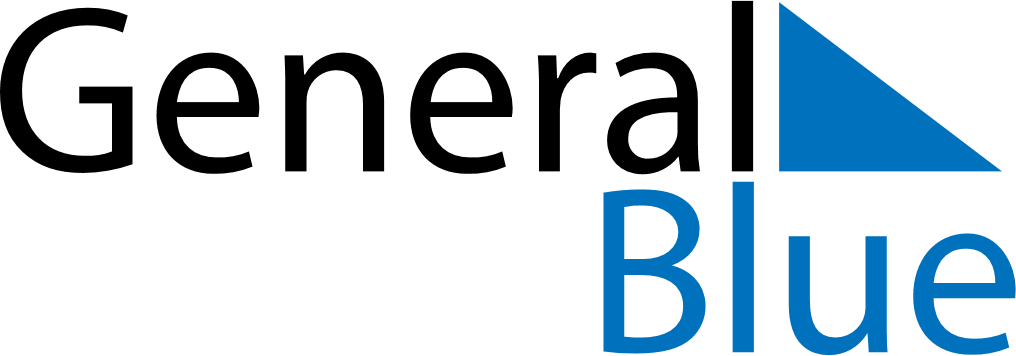 June 2024June 2024June 2024June 2024June 2024June 2024June 2024Al Mahallah al Kubra, Gharbia, EgyptAl Mahallah al Kubra, Gharbia, EgyptAl Mahallah al Kubra, Gharbia, EgyptAl Mahallah al Kubra, Gharbia, EgyptAl Mahallah al Kubra, Gharbia, EgyptAl Mahallah al Kubra, Gharbia, EgyptAl Mahallah al Kubra, Gharbia, EgyptSundayMondayMondayTuesdayWednesdayThursdayFridaySaturday1Sunrise: 5:52 AMSunset: 7:53 PMDaylight: 14 hours and 1 minute.23345678Sunrise: 5:52 AMSunset: 7:54 PMDaylight: 14 hours and 2 minutes.Sunrise: 5:52 AMSunset: 7:54 PMDaylight: 14 hours and 2 minutes.Sunrise: 5:52 AMSunset: 7:54 PMDaylight: 14 hours and 2 minutes.Sunrise: 5:51 AMSunset: 7:55 PMDaylight: 14 hours and 3 minutes.Sunrise: 5:51 AMSunset: 7:56 PMDaylight: 14 hours and 4 minutes.Sunrise: 5:51 AMSunset: 7:56 PMDaylight: 14 hours and 4 minutes.Sunrise: 5:51 AMSunset: 7:56 PMDaylight: 14 hours and 5 minutes.Sunrise: 5:51 AMSunset: 7:57 PMDaylight: 14 hours and 6 minutes.910101112131415Sunrise: 5:51 AMSunset: 7:57 PMDaylight: 14 hours and 6 minutes.Sunrise: 5:51 AMSunset: 7:58 PMDaylight: 14 hours and 7 minutes.Sunrise: 5:51 AMSunset: 7:58 PMDaylight: 14 hours and 7 minutes.Sunrise: 5:51 AMSunset: 7:58 PMDaylight: 14 hours and 7 minutes.Sunrise: 5:51 AMSunset: 7:59 PMDaylight: 14 hours and 7 minutes.Sunrise: 5:51 AMSunset: 7:59 PMDaylight: 14 hours and 8 minutes.Sunrise: 5:51 AMSunset: 7:59 PMDaylight: 14 hours and 8 minutes.Sunrise: 5:51 AMSunset: 8:00 PMDaylight: 14 hours and 8 minutes.1617171819202122Sunrise: 5:51 AMSunset: 8:00 PMDaylight: 14 hours and 8 minutes.Sunrise: 5:51 AMSunset: 8:00 PMDaylight: 14 hours and 9 minutes.Sunrise: 5:51 AMSunset: 8:00 PMDaylight: 14 hours and 9 minutes.Sunrise: 5:51 AMSunset: 8:01 PMDaylight: 14 hours and 9 minutes.Sunrise: 5:52 AMSunset: 8:01 PMDaylight: 14 hours and 9 minutes.Sunrise: 5:52 AMSunset: 8:01 PMDaylight: 14 hours and 9 minutes.Sunrise: 5:52 AMSunset: 8:01 PMDaylight: 14 hours and 9 minutes.Sunrise: 5:52 AMSunset: 8:02 PMDaylight: 14 hours and 9 minutes.2324242526272829Sunrise: 5:52 AMSunset: 8:02 PMDaylight: 14 hours and 9 minutes.Sunrise: 5:53 AMSunset: 8:02 PMDaylight: 14 hours and 9 minutes.Sunrise: 5:53 AMSunset: 8:02 PMDaylight: 14 hours and 9 minutes.Sunrise: 5:53 AMSunset: 8:02 PMDaylight: 14 hours and 9 minutes.Sunrise: 5:53 AMSunset: 8:02 PMDaylight: 14 hours and 8 minutes.Sunrise: 5:54 AMSunset: 8:02 PMDaylight: 14 hours and 8 minutes.Sunrise: 5:54 AMSunset: 8:02 PMDaylight: 14 hours and 8 minutes.Sunrise: 5:54 AMSunset: 8:02 PMDaylight: 14 hours and 8 minutes.30Sunrise: 5:55 AMSunset: 8:02 PMDaylight: 14 hours and 7 minutes.